HOLY EUCHARIST CATHOLIC PRIMARY SCHOOL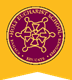 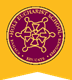 1a Oleander Drive, St Albans South VIC 3021www.hestalbanssth.catholic.edu.au Music Term 2 Grade 1 & 2Any questions or problems, just email me and I’ll answer back!Stay safe and healthy!Mr. O’BreeMr. O’Bree’s email is:Damian.OBree@hestalbanssth.catholic.edu.au  You will need a piano or keyboard OR  if you don't have one, get a piano app for your ipad. You can download it on Mum or Dad’s phone or an ipad or tablet.Week 3Game: This week, I want you to find something around the house that makes a ringing sound!Record it and try to email it to Mr. O’Bree, but DON’T tell us what it is. Let’s see who can guess it right!Let’s look again at our music for Chopsticks. You can print it out if you find it hard to read.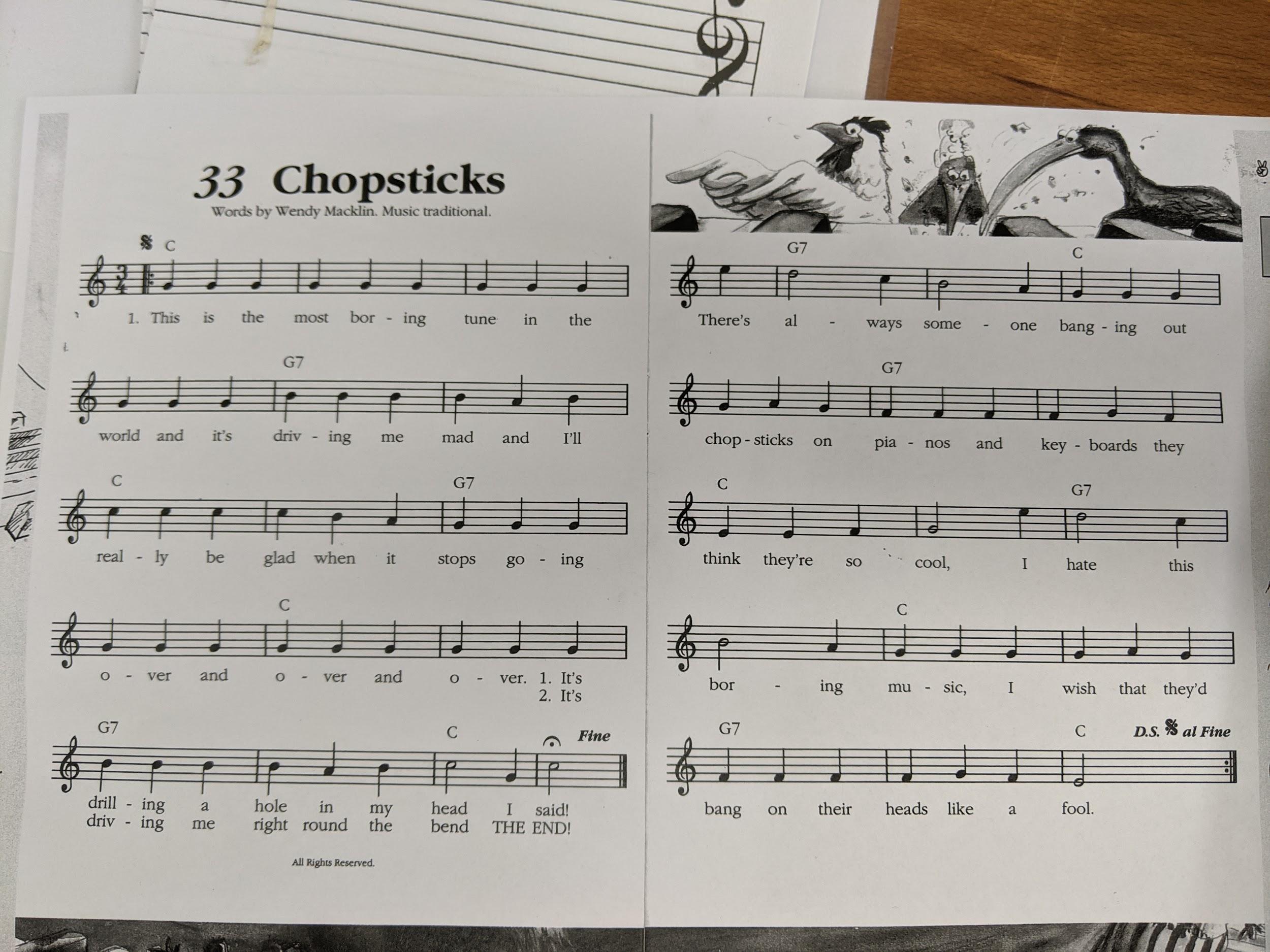 Let’s say the words of Part A in the rhythm again and clap the rhythm as you say the words,  but say the first word in each group louder or stronger. Remember, the music counts in 3’s - 1,2,3  1,2,3  1,2,3.(THIS is the MOST boring TUNE in the WORLD….) Let’s listen to Part A again:https://drive.google.com/open?id=1k9q9L3JebTyzmNU7fRiSAcdL6E4Bja_k Sing along with my recording.Let’s practise Part A again. It starts on a G. Watch my video.      Remember, you can go as slow as you like! https://drive.google.com/open?id=1wVxRfCTtVGRAou4rOizQZeNPrOMmIyzW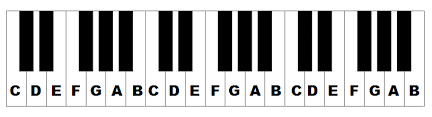 This is a ta-a. It can have a stick going up or down. Can you see any in the song Chopsticks? How many are there?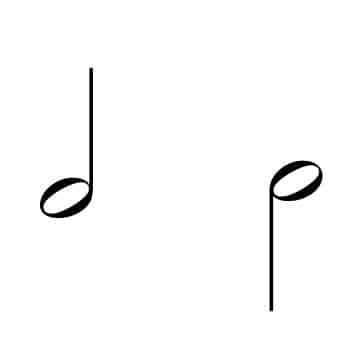 A ta-ais 2 beats. Put your hands together like a prayer and say ‘ta’. While holding them together, move your hands forward like you are diving in a pool and say ‘a’. Now do it together ‘Ta - a’TRY and clap the second page (Part B) of Chopsticks, and say ta and ta-awhile you are clapping.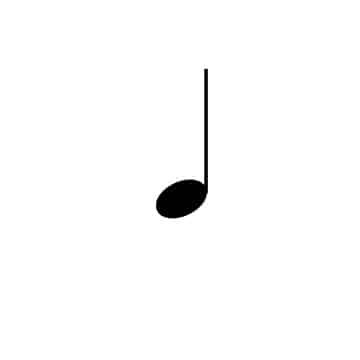 Remember, you can go as slow as you like. :)If you practise that, we might try to learn how to sing and play Part B of Chopsticks.Let’s sing our song again for Masshttps://www.youtube.com/watch?v=9clU0ONvWJE                                May God Be In Your HeartMay God be in your mindMay God be in your heartMay God be always looking over your shouldersMay God be in my mindMay God be in my heartMay God be always looking over my shouldersGod is in my mind,in my thoughts all the timeGod in my words,God is my lifeGod is in my heart,in the love that I shareGod in all I do,God is my prayerGod looks over me,God looks after youGod is in me, SEE YOU NEXT WEEK!